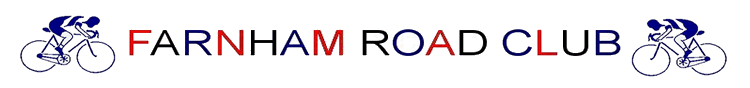 Open Hill ClimbSunday, 20th October 2019, 10amCourse HCC018START SHEET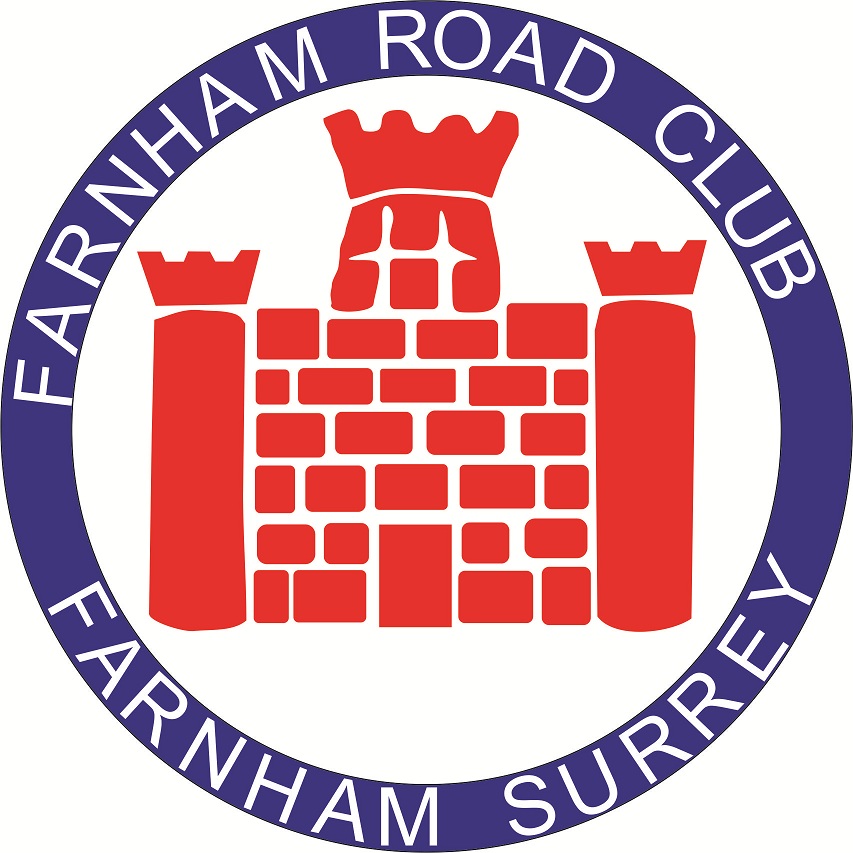 AwardsHow to get to the start from the Race HQ (Approx 15 minutes riding time):The Assembly Rooms are on a one way system and it is easiest to initially push your bike (against the traffic flow) to the nearby roundabout at the junction of the High Street and Church StreetThen cycle NE away from the town, going straight on at further small roundabout.Proceed ahead until traffic lights where take left turn into London RoadThen take 3rd turning on Left – Howards Lane.Follow this around right hand bend to reach start by ChurchCourse Description:HCC018Start at the junction of Church Lane and Howard’s Lane, adjacent to the gate at the field entrance and proceed northward to finish prior to Brockham Hill Farm Cottages. Approx.1.5km. https://www.cyclingtimetrials.org.uk/course-details/hhc018Competitor information • This race is promoted for and on behalf of Cycling Time Trials under their rules and regulations. These can be viewed on their website at https://www.cyclingtimetrials.org.uk/articles/view/11 • Please take extreme care on the course as the road is narrow in places, and is open to normal traffic. The race will be well signed and marshalled but there may be cars on the course. • Please do not ride up or drive on the course when the race is taking place. After the finish, descend safely down the course to return to the HQ. Whilst doing so, please be mindful of riders coming up the hill. • Please do not park at or near the start. Whilst there isn’t parking at the HQ there are plenty of car parks nearby, which are free on Sunday’s as well as some on-street parking in the immediate vicinity.  Please note that there is no room to park on the hill. Parking there will use up valuable passing space which could result in a competitor being delayed. • The course has been risk assessed, and this can be viewed here: https://www.londonwestdc.co.uk/hhc018ra . Details of any hazards not listed on this start sheet will be displayed or advised at the signing on point. All competitors must take note of these details when they sign on. • Please be courteous to local residents. In particular, please keep noise to a minimum when riding through the village and in the start area, and be careful not to litter. There are toilets in the HQ. Please ensure you use those rather than anywhere else. • Please note that a competitor: (a) May be held but shall not receive a push start; (b) May not cover any part of the course on foot; and(c) May not be accompanied by persons on foot.Important information – please take the time to read carefullyATTENTION ALL COMPETITORSPlease note that all competitors are now required personally to sign the signing out sheet when returning their number.  Failure to do so will result in the competitor being recorded as DNF.LWDC 4: No vehicles, except those of the timekeepers, shall be parked at the start or finishReporting of breaches of local RegulationsLWDC 5: All breaches of Local Regulations shall be reported in writing to the London West District SecretaryCycling Time Trials and Farnham Road Club advise the use of a hard shell helmet meeting internationally approved safety standards.  Event HeadquartersEvent HeadquartersAlton Assembly RoomsHigh St, Alton GU34 1BANumbers and signing on at the hall.  Allow 15 minutes to reach the start.Time KeepersEvent SecretaryJim Brown, Farnham RCIan Thomas, Farnham RCIan Thomas  - 07941432104E mail – ianthomas8@ntlworld.comCategory1stSeniors10Vets10Ladies10Juvenile10Junior10No.start First nameLast nameclubgendercategory110:01BarryPackmanDorking Cycling ClubMaleVeteran210:02PaulCharmanFarnham RCMaleVeteran310:03DanielPinkGS AvantiMaleSenior410:04TomKennetti-Team Cyclists ClubMaleSenior510:05AlastairGodfreyFarnham RCMaleVeteran610:06HamishForsythHillingdon SlipstreamersMaleJunior710:07MikeCookNjinga Cycling MaleVeteran810:08EdoardoFenatiImperial College CCMaleSenior910:09JosephAdlam-cookHillingdon SlipstreamersMaleJunior1010:10MikeGodfreyFarnham RCMaleEspoir1110:11MarkTrevisInformed Sport - LGCMaleSenior1210:12BenWilsonAndover WheelersMaleVeteran1310:13IanHowardFarnham RCMaleVeteran1410:14AlexByrne-smithLFGSS CCMaleSenior1510:15DebbiePercivalKent Velo Girls/BoysFemaleVeteran1610:16ThomasCaineNorth Hampshire RCMaleJuvenile1710:17PaulMordueVELOSPORT CCMaleVeteran1810:18GaryKeenRAF Cycling AssociationMaleSenior1910:19JackHartreyKingston Wheelers CCMaleJuvenile2010:20ChrisHartonoLFGSS CCMaleSenior2110:21TomHazeltonDulwich Paragon CCMaleSenior2210:22JonSaundersCharlotteville Cycling ClubMaleSenior2310:23MattMelvilleCycle Club BasingstokeMaleVeteran2410:24MattPhipps-taylorVELOSPORT CCMaleSenior2510:25RachelPrzybylskiCharlotteville Cycling ClubFemaleSenior2610:26IanMiddletonForan CCCMaleSenior2710:27TomFrickerFarnham RCMaleSenior2810:28DanielHillsBrixton Cycles ClubMaleSenior2910:29MattHarris...a3crgMaleSenior3010:30CharlieGodfreyFarnham RCMaleEspoir3110:31RichardCartlandSouth Downs Bikes/Casco PetMaleVeteran3210:32DavidRossLFGSS CCMaleSenior3310:33EwanTuohyDartford Road ClubMaleSenior